The City School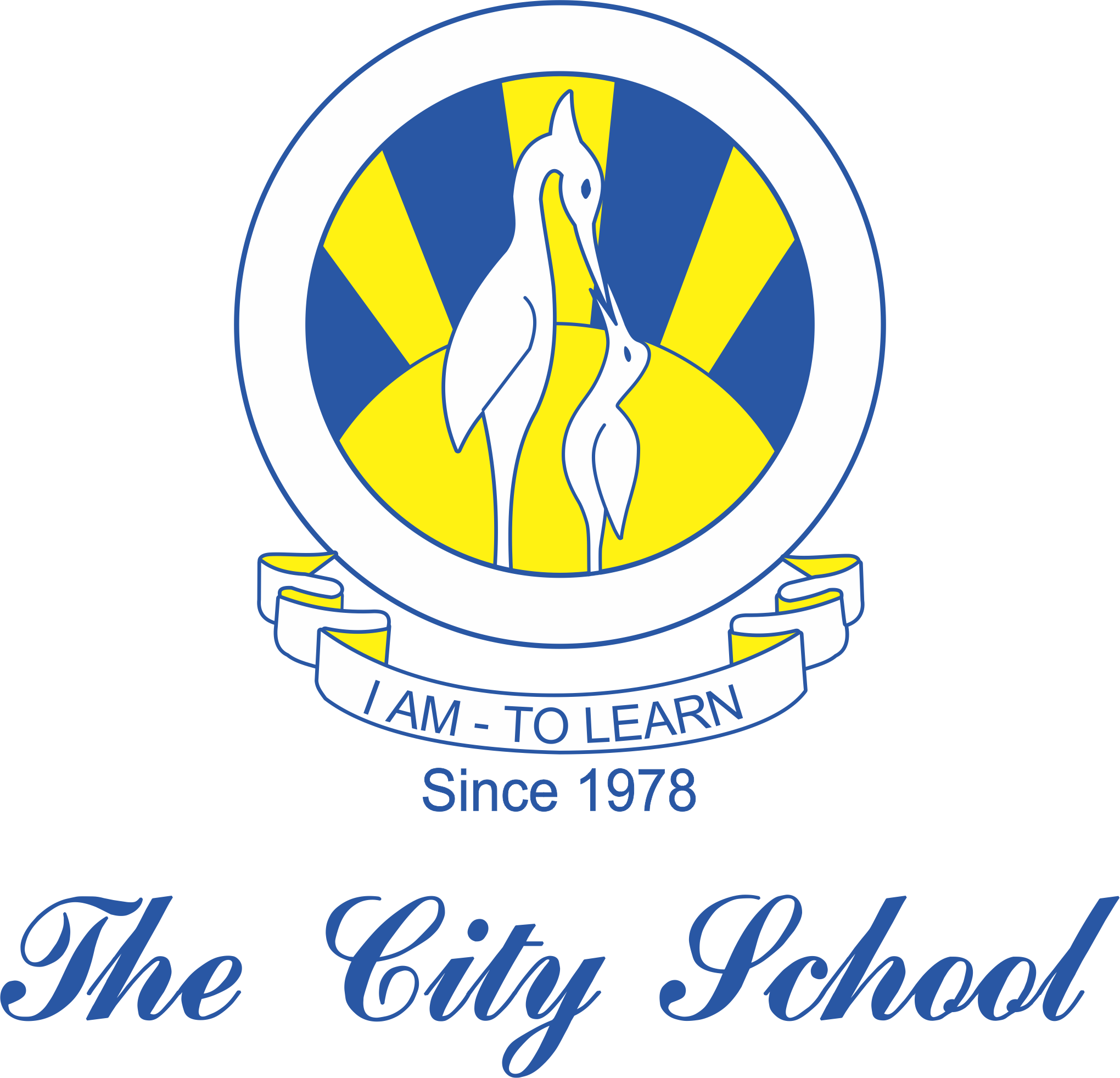 North Nazimabad Boys CampusConsolidated Syllabus for Grade 9 EOY 2018 - 19Add MathSimultaneous EquationsIndices, Surds and LogarithmsQuadratic equations and expressionsRemainder and Factor TheoremsCoordinate Geometry